âu 1: Phần mềm nào dưới đây không phải là phần mềm hệ thống? Microsoft Windows Linux Microsoft Excel UbuntuCâu 2: Hiệu năng của máy tính phụ thuộc vào yếu tố nào sau đây? Tốc độ CPU, dung lượng bộ nhớ RAM, dung lượng ổ cứng (i) Yếu tố đa nhiệm của hệ điều hành (ii) Việc phân mảnh của tập tin (iii) Cả câu (i), (ii), (iii) đều đúngCâu 3: Phần mềm nào được dùng để trò chuyện (chat) qua mạng internet? Google Hangout (iii) Cả câu (i), (ii), (iii) đều đúng Skype (i) Facebook Messenger (ii)Câu 4: Các thành phần cơ bản của một hệ thống máy tính gồm: Thiết bị nhập, thiết bị lưu trữ, thiết bị xuất Thiết bị nhập, bộ xử lý, thiết bị lưu trữ, thiết bị xuất Thiết bị nhập, bộ xử lý, thiết bị xuất Thiết bị nhập, thiết bị xuấtCâu 5: Hệ điều hành thuộc loại phần mềm nào sau đây? Phần mềm ứng dụng Phần mềm lập trình Phần mềm quản lý Phần mềm hệ thốngCâu 6: Bộ nhớ nào không phải là bộ nhớ trong của máy tính? ROM (ii) Cả câu (i), (ii), (iii) đều đúng Đĩa cứng (iii) RAM (i)Câu 7: Liệt kê các thành phần cơ bản của bộ máy tính có trong hình minh hoạ dưới đây?
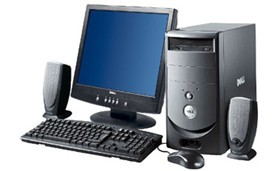  Bàn phím, chuột, màn hình, thùng máy và bộ loa Bàn phím, chuột, màn hình, CPU Bàn phím, chuột, màn hình, CPU và bộ loa Bàn phím, chuột, màn hình CPU và máy inChuyên đề: SỬ DỤNG MÁY TÍNH CƠ BẢN (tổng số câu: 7)Câu 8: Nhóm phần mềm nào sau đây là các phần mềm diệt virus? Microsoft Security Essentials, Avira Free Antivirus, Avast Free Antivirus Avast Free Antivirus, Office 2010, Kaspersky antivirus Avira Free antivirus, Bkav, VLC Media Player AVG Antivirus free, CMC AntiVirus, Google ChromeCâu 9: Có thể tạo shortcut cho các đối tượng nào sau đây? Địa chỉ các Website (ii) Các đối tượng như Control Panel, Printer... (iii) Các câu (i), (ii),(iii) đều đúng Thư mục, tập tin, chương trình, ổ đĩa (i)Câu 10: Để có thể tìm thấy các tập tin "hoa.doc, hoadao.xls, hoav.htm, hoahue.gif", điều kiện nào sau đây là đúng? hoa?.* hoa*.?? hoa?.??? hoa*.???Câu 11: Thao tác dùng chuột kéo và thả một tập tin từ thư mục này sang thư mục khác kết hợp giữ phím SHIFT có công dụng gì? Di chuyển tập tin Sao chép tập tin Xoá tập tin Đổi tên tập tinCâu 12: Cho biết tổ hợp phím dùng để chụp cửa sổ hiện hành? Ctrl + Print Screen Tab + Print Screen Shift + Print Screen Alt + Print ScreenCâu 13: Để thực thi một chương trình, ta làm như sau: Nhấp chuột phải vào tập tin thực thi, chọn Open (ii) Nhấp chọn tập tin thực thi, bấm phím Enter (iii) Cả câu (i), (ii), (iii) đều đúng Nhấp kép chuột trái vào tập tin thực thi (i)Câu 14: Tên tập tin nào sau đây là hợp lệ? tho.* tho.doc.docx tho?.doc ‘’tho’’.docChuyên đề: XỬ LÝ VĂN BẢN CƠ BẢN (tổng số câu: 7)Câu 15: Tổ hợp phím nào để căn đều hai biên cho đoạn văn bản? CTRL + C CTRL + K CTRL + F CTRL + JCâu 16: Thao tác nào sau đây để tô màu chữ trong văn bản? Nhấp vào biểu tượng Highlight Color  (ii)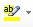  Mở hộp thoại Font (iii) Cả câu (i) và (iii) đều đúng Nhấp biểu tượng Font Color  (i)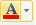 Câu 17: Khi soạn thảo văn bản hành chính, chữ đầu dòng phải lùi vào bao nhiêu (dùng một Default tab tính theo cm)? Từ 2 đến 3 cm Từ 1 đến 1,27 cm Từ 1 đến 2 cm Từ 2 đến 2,27 cmCâu 18: Khi soạn thảo văn bản hành chính, định lề trang văn bản đối với khổ giấy A4 tính theo (mm) là: Lề trên: 25; lề dưới: 25; lề trái: 35; lề phải: 20 (ii) Lề trên: 20; lề dưới: 20; lề trái: 20; lề phải: 15 (iii) Cả câu (i) và (ii) đều đúng Lề trên: 20; lề dưới: 20; lề trái: 30; lề phải: 15 (i)Câu 19: Khi soạn thảo văn bản hành chính, định dạng viết Hoa và In đậm được trình bày ở nội dung nào? Cả câu (i), (ii), (iii) đều đúng Quốc hiệu (i) Tên loại văn bản (ii) Quyền hạn, chức vụ (iii)Câu 20: Sử dụng nào để di chuyển từ một ô này sang ô kế tiếp về bên phải của bảng (Table)? Tab ESC Ctrl CapsLockCâu 21: Để in các trang lẻ của văn bản thì chọn chức năng nào sau đây? Print Custom Range Print Current Page Only Print Odd Pages Only Print Even pagesChuyên đề: SỬ DỤNG BẢNG TÍNH CƠ BẢN (tổng số câu: 7)Câu 22: Giả sử ô A2 chứa chuỗi ký tự "Microsoft Excel". Hãy cho biết công thức để trích chuỗi ký tự "soft" từ ô A2? =MID(A2,6,4) =RIGHT(A2,6,4) =LEFT(A2,9) =RIGHT(A2,10)Câu 23: Xây dựng công thức cho cột LÀM TRÒN ở ô B2 làm tròn số đến hàng nghìn: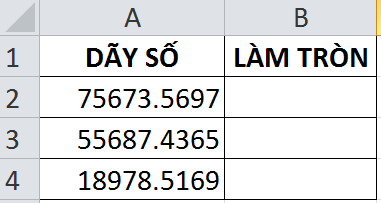  =ROUND(A2,-3) =ROUND(A2,-4) =ROUND(-3,A2) =ROUND(A2,-2)Câu 24: Dữ liệu kiểu chuỗi khi nhập vào ô ở dạng mặc định sẽ được: Canh lề trái Canh lề phải Canh giữa Canh đềuCâu 25: Khi ô trong MS Excel hiển thị ##### thì cho biết ý nghĩa gì? Ô dữ liệu bị khóa Độ rộng của ô không đủ để hiển thị dữ liệu Công thức tính trong ô quá dài Excel không thể tính được kết quả cho công thức trong ôCâu 26: Giả sử tại ô H9 chứa giá trị 167900. Tại ô G9 ta lập công thức nào sau đây để cho kết quả là 168000 =INT(H9) =ROUND(H9;-3) =MOD(H9;1000) =ROUND(H9;3)Câu 27: Công thức =LEN(IF(LEN("HOTEN")<6,"NHAC","HOA")) cho kết quả là: 3 5 6 4Câu 28: Công thức =SUM('3',2,1) cho kết quả là: 3 2 6 Báo lỗiChuyên đề: TRÌNH CHIẾU CƠ BẢN (tổng số câu: 6)Câu 29: Hiệu ứng nào sau đây dùng để làm biến mất đối tượng khi trình chiếu? Emphasis Motion Paths Exit EntranceCâu 30: Chức năng Animation dùng để: Tạo hiệu ứng động cho một đối tượng trong slide Tạo hiệu ứng chuyển tiếp slide trong bài thuyết trình Đưa hình ảnh hoặc âm thanh vào bài thuyết trình Định dạng cách bố trí các khối văn bản, hình ảnh, đồ thị ... cho một slideCâu 31: Để chọn các Slide liên tiếp nhau, sử dụng chuột kết hợp với phím: F9 Shift Ctrl AltCâu 32: Thao tác để kết thúc trình chiếu: Nhấn chuột phải, chọn Exit Nhấn chuột phải, chọn Return Nhấn chuột phải, chọn Screen Nhấn chuột phải, chọn End ShowCâu 33: Tổ hợp phím Ctrl + C có công dụng là: Nhóm đối tượng trên slide Xóa đối tượng trên slide Sao chép đối tượng trên slide Di chuyển đối tượng trên slideCâu 34: PowerPoint hỗ trợ xuất tập tin thuyết trình sang Video có định dạng là: MP3 MKV MOV WMVChuyên đề: SỬ DỤNG INTERNET CƠ BẢN (tổng số câu: 6)Câu 35: Để làm tươi (refresh) lại dữ liệu của trang web đang hiển thị, bấm phím: F1 F2 F4 F5Câu 36: Ngôn ngữ đánh dấu siêu văn bản là: WWW HTML HTTP FTPCâu 37: Để tìm kiếm tập tin có định dạng pdf, có thể kết hợp từ khóa nào sau đây? Kind (ii) Type (iii) Cả câu (i), (ii), (iii) đều đúng Filetype (i)Câu 38: Facebook, Twitter, Zalo là: Trang cá nhân Diễn đàn Chương trình chat Mạng xã hộiCâu 39: Địa chỉ Email nào sau đây là đúng? cict@agu;edu.vn agu.edu.vn@cict cict@agu.edu,vn cict@agu.edu.vnCâu 40: Các loại tập tin nào có thể đính kèm cùng với Email? Văn bản (ii) Âm thanh (iii) Các câu (i), (ii), (iii) đều đúng Hình ảnh (i)